Паспорт ПЗСодержание проектной задачи1. Замысел-сюжет: В рамках курса Краеведение необходимо познакомить учащихся с историей родной земли, с первыми её жителями, с их образом жизни. Учащиеся через практическую деятельность осваивают текст из сборника А.С. Чупрова «Самойлова заимка» и создают коллаж (или макет) «Стоянка племени Асанов» с кратким его описанием.2. Цель-результатРебята, в нашем школьном музее нет никаких сведений о людях, живших на территории нашего района в давние времена . Например , в период освоения этих земель переселенцами  с европейской части России. Совет музея обратился к нам с просьбой  создать коллаж или макет о жизни племени Асанов. И тогда все ребята нашей школы будут видеть, как жили люди в те далекие времена  на той же земле, на которой живем сегодня мы с вами. Давайте разработаем критерии для оценивания конечного результата (что у нас должно получиться в результате решения ПЗ).1) аккуратность выполнения2) наличие жилища3) наличие занятий4) наличие одежды5) наличие предметов быта, орудий труда и охоты                                   3. Описание ПЗ:             К началу освоения и присоединения Приенисейского края в семнадцатом веке к Русскому государству здесь проживали различные племена аборигенов, т.е. коренных жителей Сибири.             По речке Усолке, примерно на территории теперь занимаемой районами Тасеевским, Дзержинским и Абанским, жило племя енисейских асанов, насчитывавшее всего около 180 человек.            Наш земляк Чупров А.С. написал книгу «Самойлова заимка». В ней я прочла о том, как жили и чем занимались асаны на территории нашего района в 17 в. Вам что-нибудь известно об этом? Сегодня на занятии вы должны создать коллаж или макет , содержанием которого станет образ жизни асанов. Цель:   Коллаж - это технический приём в изобразительном искусстве, заключающийся в создании живописных или графических произведений путём наклеивания на какую-либо основу предметов и материалов.Макет-это модель объекта в уменьшенном масштабе или в натуральную величину, лишённая, как правило, функциональности представляемого объекта. Предназначен для представления объекта.  _____________________________________________________________                                                     Задания:Выберите   , что вы будете создавать: коллаж или макет.2) Выберите из предложенных или придумайте сами название коллажа или макета.Стоянка АсановАсаны –племя охотников и собирателей Асаны и их образ жизни Путь «Из варяг в греки»Русские поселенцы 3) Прочитайте текст. Выберите и изучите необходимый материал по теме. 4.) Нарисуйте эскиз вашего макета или коллажа, расположив на нем все необходимые объекты5) Найдите рисунки, как выглядело жилище, и вырежьте, или дополните своим рисунком. Если создаете макет, то постройте жилище из представленных материалов. Составьте краткое описание жилища на карточке, которую затем приклейте под выбранным рисунком или объектом макета.6) Найдите рисунки, на которых изображена одежда и вырежьте или дополните своим рисунком(или объектом на макете).  Составьте краткое описание одежды на карточке, которую затем приклейте под выбранным рисунком или объектом на макете.7) Найдите рисунки, на которых изображены предметы быта и вырежьте или дополните своим рисунком. Составьте краткое описание предметов быта, орудий труда и охоты  на карточке, которую затем приклейте под выбранным рисунком или объектом на макете.8) Найдите описание занятий и вырежьте или дополните своим рисунком. Составьте краткое описание занятий на карточке, которую затем приклеите под выбранным рисунком (или объектом на макете)9) Составьте по созданному  коллажу или макету краткий рассказ о жизни асанов.10) Дорогие ребята! Ваш коллаж или макет составлен! Давайте приступим к презентации полученных результатов._____________________________________________________________После презентации  необходимо оценить результат работы групп. Группы по очереди подходят к экрану и отмечают понравившуюся работу. Подводя итоги, необходимо отметить самую лучшую работу и провести рефлексию (самооценку) деятельности учащихся.- Все ваши работы обязательно поместим в музей и их посмотрят ребята нашей школы.Лист планирования, продвижения по задаче Название , выбранное группой (запишите выбранное название) _____________________________________________________________________________________ Цель________________________________________________________________________________ ____________________________________________________________________________________________________________________________________________________________________________________________________________________________________________________________________________________________________________________________________________________Критериидля оценки:- аккуратность- наличие (отражение быта, жилище, занятия, одежда)- краткий устный рассказ об образе жизни АсановЛист самооценкиТебе нравится результат работы группы?  А. Да, все получилось хорошо. Б. Нравится, но можно было бы сделать лучше. В. Нет, не нравится.Оцени свой вклад в работу группы. Отметь нужное место на линейке знаком x. Почти всё сделали без меня     _______________     Я сделал(а) очень много,                                    без меня работа бы не получилась.	Асаны (текст)К началу освоения и присоединения Приенисейского края в семнадцатом веке к Русскому государству здесь проживали различные племена аборигенов, т.е. коренных жителей Сибири. По речке Усолке, примерно на территории теперь занимаемой районами Тасеевским, Дзержинским и Абанским, жило племя енисейских асанов, насчитывавшее всего около 180 человек. Название «асаны» употреблялось только о тех из них, которые жили в верховьях речки Усолки, впадающей в Тасееву.      Позже название асанов закрепилось только за отдельными родами, жившими на Усолке и Оне. Известны названия асанских родов: Танальчин, Тупораков и др. Во главе рода стояли «лучшие люди» (наиболее зажиточ-ные мужики), а племена возглавляли князцы. Асаны не знали земледелия и скотоводства. Они были типичными таежными охотниками, занимались охотой, рыболовством и собиранием дикорастущих съедобных растений. Щедра сибирская природа. Начиная с середины лета, когда на освещенных солнцем прогалинах ароматная земляника известит о начале ягодного сезона и вплоть до самых морозов питаются и запасают впрок лесные дары люди, звери, птицы. С незапамятных времен по сей день человек употреблял в пищу ягоды, грибы, кедровые орехи. Одним из продуктов, заменявшим хлеб для асанов и других туземцев была сарана, в изобилии растущая в наших лесах. Обязанность заготавливать сарану лежала главным образом на женщинах и детях. Добывали луковицы сараны «керками», представлявшими маленький железный заступ на кривом черенке. На керке был выступ для надавливания ногой. Этот инструмент был необходимой принадлежностью каждой семьи.  Принесенные на стойбище и промытые в речной воде луковицы сараны сушили на полотнище из связанных прутьев, разостланном на вбитые в землю козлы, под которыми разводили огонь. Иногда предварительно сарану тушили в закрытом котле с небольшим количеством воды. Однако, это было доступно не каждой семье: котел можно было купить у русских, но стоил он очень дорого. После сушки сарану складывали в кузовы, плетеные из прутьев, и хранили в «лабазах» вместе с другими запасами. Лабаз – навес в лесу для складки запасов . Часть складывали в мешки, связанные из жил животных и подвешивали вверху чума, чтобы иметь всегда под рукой. Сушеную сарану добавляли в котел, где варилось мясо, получался навар вроде мучного подлива. Из сараны приготовляли и муку. Для этого ее растирали двумя камнями, или в специальных деревянных чашках мельчили каменным пестом. Из такой муки варили кашу, ели как приправу к чаю. Самой распространенной заваркой чая был березовый гриб – чага. Чага – березовый гриб. Встречается на стволах берез в виде черного нароста Для людей, живших по берегам рек, важным продуктом питания была рыба. Ловля ее обычно проходила с берега. В удобном месте речка перегораживалась и, когда скапливалось много рыбы, ее просто руками вы-брасывали на берег. Распространен был так называемый способ лучения. Суть его заключалась в том, что один из участников ловли шел с горящим смольем по берегу, а другой с палкой, на конце которой прикреплялась под прямым углом железная пластинка с зубьями, скошенными вверх. Подве-денное под рыбу орудие лова выдергивали быстрым движением и рыба оказывалась на берегу. Довольно распространена была острога. По всей вероятности, люди, жившие на Усолке, не пользовались сетями и лодками, так как в этом не было надобности. Однако, есть все основания полагать, что жившие на оз. Улюколь племена пользовались берестяными лодками, и умели вязать рыболовные снасти. Основным занятием асанов была охота на мясного зверя. Обычно, охотники, вооруженные луком и стрелами с железными наконечниками, в сопровождении неизменного спутника, верного помощника – сибирской лайки бродили по тайге в одиночку. Однако, трудности охоты на крупных животных заставляли их объединяться в группы по два-три человека. За зверем гонялись или устраивали засады на водопойных тропах. Мясо животного резали ремнями, вялили на солнце, сушили над огнем. Лук изготавливался из березовой и еловой древесины, склеенных березой наружу. Тетивой являлся скрученный и высушенный ремень, вырезанный из брюшной части лосиной шкуры. В верхнем ряду изображены стрелы с костяным и деревянным наконечниками, в нижнем ряду – стрелы с железными наконечниками. Древки стрел изготавливались из березы или ивы, а оперение – из крыльев гусей или глухарей и тетеревов. Костяные наконечники делались из костей лосиных ног, а железные – покупались у русских поселенцев .Добывали и пушного зверя, но делали это попутно. Шкурки зверя нужны были для обмена на необходимые предметы обихода и для уплаты дани (ясака). Главным объектом добычи пушного зверя был соболь. Менее ценную пушнину вроде белки, горностая, лисицы и др. добывали за неимением лучшего. В более позднее время в обмен на пушнину охотники приобретали у русских служилых людей кремневые ружья, которые использовались ими на охоте.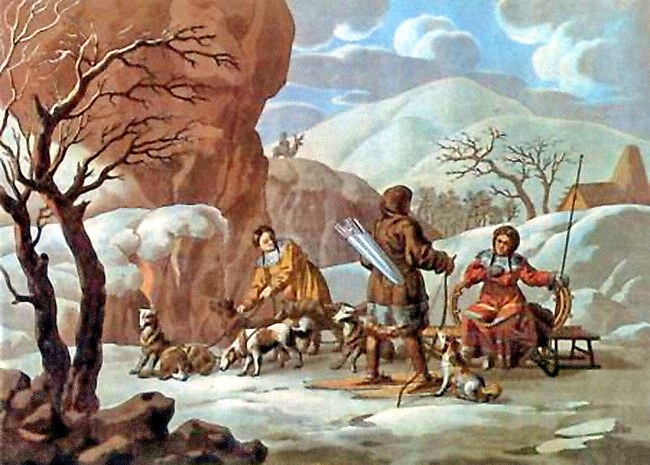 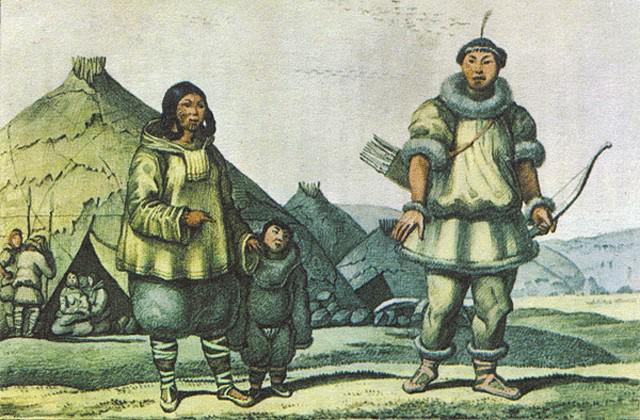      Название проектной задачиСоздание коллажа(или макета) стоянки племени «Асаны» на территории Дзержинского района с кратким его описаниемПредметмежпредметный (история, география, технология)Класс5 Тип задачиодновозрастная, краткосрочная, творческаяЦели и педагогические задачи (педагогический замысел)Организовать деятельность по использованию предметных знаний для создания коллажа «стоянки племени Асаны» с кратким его описаниемЗнания, умения и способы действий, на которые опирается задачаМетапредметные: - работать с текстами и иллюстрациями  разного вида. -удерживать цель-результат.- Распределять обязанности в группе. -Самоконтроль и взаимоконтроль.Метапредметные: - работать с текстами и иллюстрациями  разного вида. -удерживать цель-результат.- Распределять обязанности в группе. -Самоконтроль и взаимоконтроль.Планируемый педагогический результатСоздание планируемого продукта и демонстрация  - коллажа.(или макета) Демонстрация уровня владения предметными знаний в новой ситуации.Способ и формат оценивания      результатов работыОценивание продукта на основе коллективно разработанных критериев (договариваемся с детьми)- аккуратность- наличие (отражение быта, жилище, занятия, одежда)- краткий устный рассказ об образе жизни АсановКритерии оценки проектной работы1группа2группа3группааккуратность выполнения наличие жилищаналичие занятийналичие одеждыналичие предметов быта, орудий труда и охоты                                  Что делаем?Кто делает?Отметка о выполнении